Na temelju točke III. Odluke o raspisivanju Javnog poziva gradovima i općinama za podnošenje prijava za sufinanciranje građenja i projektiranja zajedničke komunalne infrastrukture malih poslovnih zona iz Proračuna Primorsko-goranske županije za 2018. (Župan, KLASA: 022-04/18-01/4, URBROJ: 2170/1-01-01/5-18-18, od  05. veljače 2018.)		PRIMORSKO-GORANSKA ŽUPANIJAUpravni odjel za turizam, poduzetništvo i ruralni razvoj			                          o b j a v lj u j eJ A V N I   P O Z I V    gradovima i općinama sa ruralnog područja Primorsko-goranske županije za podnošenje prijava za sufinanciranje građenja i projektiranja zajedničke komunalne infrastrukture unutar malih poslovnih  zona iz Proračuna Primorsko-goranske županije za 2018.Predmet Javnog poziva gradovima i općinama sa ruralnog područja Primorsko-goranske županije za podnošenje prijava za sufinanciranje građenja i projektiranja zajedničke komunalne infrastrukture unutar malih poslovnih zona za slijedeću mjeru iz programa provedbe mjera ruralnog razvoja Primorsko-goranske županije za razdoblje 2017.-2020.:-Mjera 2.1.1. Sufinanciranje građenja i projektiranja zajedničke komunalne infrastrukture unutar malih poslovnih zona.Kriteriji za za dodjelu potpora i odabir prijava propisani su:Programom provedbe mjera ruralnog razvoja Primorsko-goranske županije za razdoblje 2017.-2020. („Službene novine“ broj 34/16) i Uputama za prijavitelje.Rok za podnošenje prijava:30 dana od dana objave Javnog poziva na službenoj Internet  – stranici Primorsko – goranske županije www.pgz.hr, poveznica: Natječaji / Ostali natječaji.Županija će potpisati ugovor o korištenju potpore s gradovima i općinama kojima je odobrena potpora u roku od 30 dana od dana donošenja odluke o dodjeli potpora.Podnošenje prijava:Prijave se dostavljaju isključivo na obrascima koji su priloženi ovom Javnom pozivu i s obaveznom dokumetacijom u prilogu, sve u skladu s ovim Javnim pozivom i Uputama za prijavitelje. Upute za prijavitelje, Obrasci za prijavu i natječajna dokumentacija dostupni su na službenoj web – stranici Primorsko-goranske županije www.pgz.hr poveznica: Natječaji / Ostali natječaji. 	Prijave  se podnose u zatvorenoj omotnici na jedan od slijedećih načina:	a) poštom na adresu:    PRIMORSKO-GORANSKA ŽUPANIJAUpravni odjel za turizam, poduzetništvo i ruralni razvojSlogin kula 2, 51 000 Rijeka,	 b) osobnom dostavom u pisarnicu Primorsko-goranske županije koja se         nalazi na adresi: Slogin kula 2 (prizemno), Rijeka,u oba slučaja s naznakom na omotnici: „Prijava na Javni poziv za sufinanciranje građenja i projektiranja zajedničke komunalne infrastrukture unutar malih poslovnih zona“ Mjera 2.1.1.Postupak zaprimanja, otvaranja, mjerila i uvjeti za financiranje, donošenje odluke o dodjeli potpora i druga pitanja vezana uz ovaj Javni poziv detaljno su opisani u Uputama za prijavitelje koje će se zajedno s ostalom natječajnom dokumentacijom nalaziti na mrežnoj stranici Primorsko-goranske županije.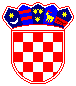 REPUBLIKA HRVATSKA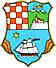 V.Rok za donošenje odluke o dodjeli potporaOdluka o dodjeli potpora s pripadajućim iznosom odobrenih novčanih sredstava biti će donijeta u roku od 45 dana od od dana zaključenja Javnog poziva.VI.VII.Način objave odluke o dodjeli potporaOdluka o dodjeli potpora s popisom gradova i općina i iznosima odobrenih novčanih sredstava bit će objavljena na službenoj Internet starnici Primorsko-goranske županije ( www.pgz.hr, poveznica: Natječaji/Ostali natječaji/Rezultati natječaja) u roku od 15 dana od dana donošenja Odluke.Kontakt podaci za pitanja Dodatna obrazloženja i informacije u vezi s predmetom Javnog poziva mogu se dobiti putem telefona na broj:  051/351-264, odnosno putem E-pošte na E-adresu: gospodrastvo@pgz.hrPrimorsko-goranska županijaUpravni odjel za turizam, poduzetništvo i ruralni razvoj